Religiöse Bildung für nachhaltige Entwicklung. Potentiale im interreligiösen Dialog entdeckenHerzliche Einladung zur nächsten Jahrestagung der Arbeitsgruppe Religionspädagoginnen der ESWTR und des Arbeitskreises Religionspädagoginnen der AKRK von Freitag, den 26.3. bis Sonntag, den 28. März 2021 in Würzburg im Haus Klara Liebe Kolleginnen,sehr herzlich laden wir zu unserer nächsten Jahrestagung vom 26. bis 28. März 2022 nach Würzburg/Oberzell ein. Das Thema führt den begonnenen Dialog zwischen Vertreterinnen verschiedener Religionen fort und möchte diesen zu einem höchst aktuellen und dringlichen Thema konkretisieren:  Religiöse Bildung für nachhaltige Entwicklung! Für die Vorbereitung erklärte sich dankenswerterweise eine kleine Gruppe bereit (s.u.). Wir freuen uns über zahlreiche Anmeldungen. Bitte reicht / reichen Sie, diese Anmeldung an religionspädagogisch interessierte Frauen weiter. Besonders freuen wir uns über Kolleginnen aus anderen Religionen.Neben dem Tagungsthema besteht immer auch die Möglichkeit eigene religionspädagogische Forschungs- und Qualifikationsprojekten (im Prozess) vorzustellen. Wer hieran Interesse hat, sollte sich bereits bis Anfang Dezember 2020 bei mir melden.Im Jahr 2021 wird die Wahl einer neuen Vorsitzenden anstehen. Bitte überlegt bereits, wer für diese Aufgabe zur Verfügung steht. Eine ausführliche Einladung mit Programm wird im Herbst 2020 per Mailverteiler verschickt.Um Anmeldung zur Jahrestagung wird gebeten, spätestens bis zum 5. Januar 2021.Mit Vorfreude auf das Wiedersehen und besten GrüßenKassel am 20.02.2020 für das Vorbereitungsteam (Carolin Winter (Theodor-Heuss-Schule Offenbach), Dr. Maike Maria Domsel, Valesca Baert-Knoll (Universität Tübingen), Paulina Szymankiewicz (TU Dortmund) und Annegret Reese-Schnitker (Universität Kassel, Vorsitzende des Arbeitskreises))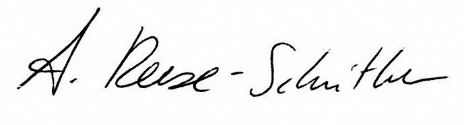 